Муниципальное казённое общеобразовательное учреждение«Большесудаченская средняя общеобразовательная школа»Руднянского муниципального района Волгоградской области403618   с.Большое Судачье                              Тел.   8(84453) 7-54-22       ул.Школьная   д.15                                     e-mail:   shkolasbs@rambler.ru         Руднянский район                                     Офиц. сайт:  http://shkolasbs.ru            Волгоградская областьПриказ 01.09.2023 г.                                                                                                                 № 87/2О создании бракеражной комиссии на 2023-2024 учебный годВ целях осуществления контроля организации питания обучающихся, качества доставляемых продуктов и соблюдения санитарно-гигиенических требований при приготовлении и раздаче пищи,ПРИКАЗЫВАЮ:Создать бракеражную комиссию в дошкольной группе в составе:Председатель комиссии – Белоусова О.В.., директор.Члены комиссии: Горбунова А.М.,помощник  воспитателя                               Шутова Л.В., воспитательСоздать бракеражную комиссию в школе в составе:Председатель комиссии – Белоусова О.В., директор.Члены комиссии: Шлимас В.В., учитель                               Фролова Н.И., учительРабота комиссии регламентируется положением о бракеражной комиссии, утвержденным директором.Утвердить план работы комиссии на 2023-2024 учебный год.Членам комиссии:- ежедневно заносить в контрольный журнал результаты органолептической оценки приготовленной пищи;- ежеквартально предоставлять директору отчёт о результатах проведённой работыКонтроль за исполнением настоящего приказа оставляю за собой. 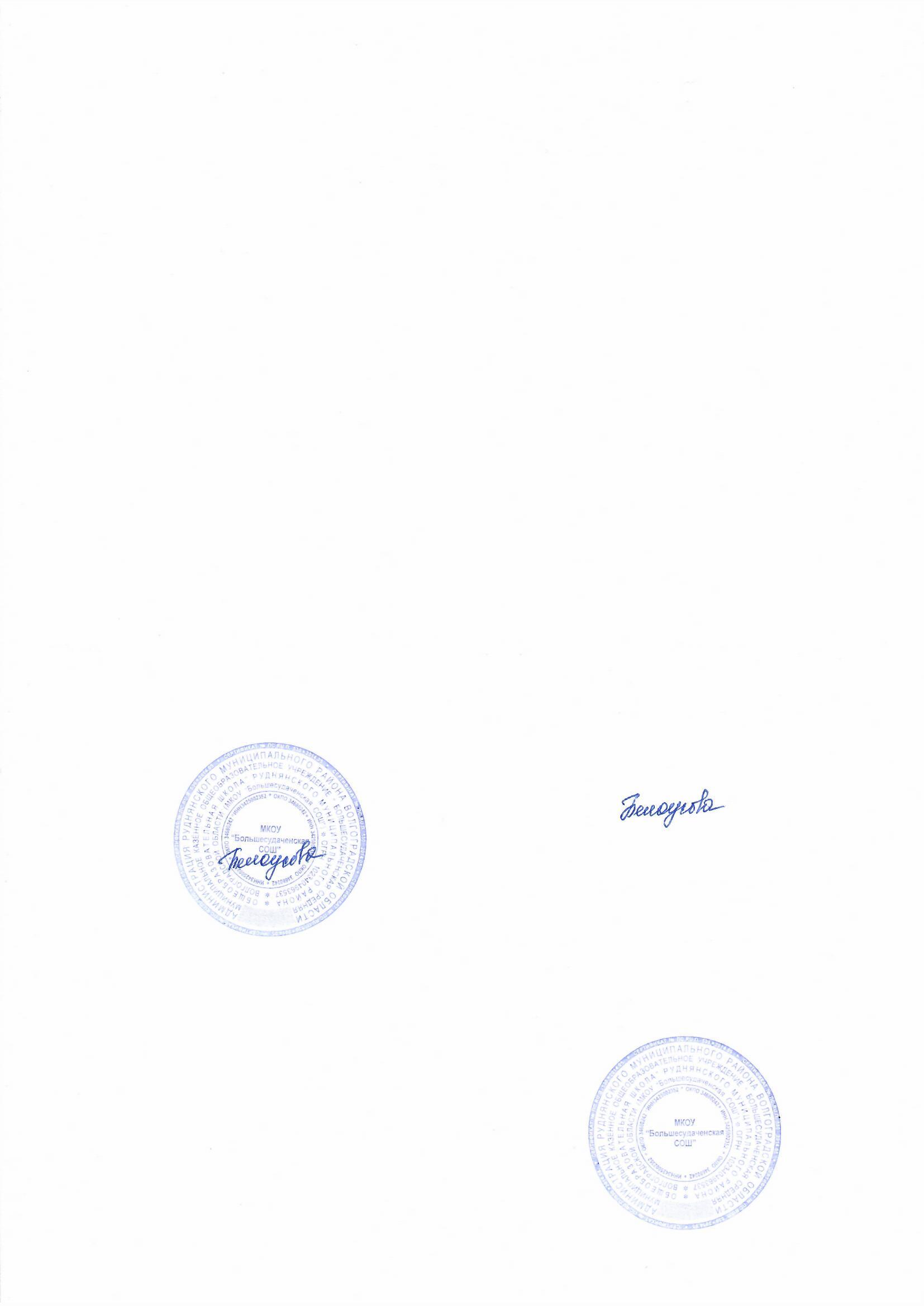 Директор                                                                                              О.В.Белоусова.Планработы бракеражной комиссии
муниципального казённого  общеобразовательного учреждения «Большесудаченская средняя общеобразовательная школа» Руднянского муниципального района Волгоградской области на 2023-2024 учебный год№ п/пМероприятияСрок ОтветственныйПроведение организационных совещаний3 раза в годПредседатель комиссииКонтроль санитарного состояния транспорта при доставке продуктов1 раз в месяцЧлены комиссииОтслеживание составления меню в соответствии с нормами и калорийностью блюд	ежедневноЧлены комиссииКонтроль сроков реализации продуктов	1 раз в месяцЧлены комиссии Отслеживание технологии приготовления, закладки продуктов, выхода блюд1–2 раза в неделюЧлены комиссииКонтроль санитарно-гигиенического состояния пищеблокапостоянноПредседатель, медицинский работник Разъяснительная работа с педагогами3 раза в годПредседатель комиссии, медицинский работникРабота с родителями (на общих родительских собраниях)2 раза в годПредседатель комиссииОтчет на Совете педагогов о проделанной работе комиссии	декабрь, майПредседатель комиссии